The CAUs of Solid Course Design:Maximizing Student LearningFurther ReadingUCF’s Accessibility Tips – http://teach.ucf.edu/resources/creating-accessible-course-content/accessibility-tips.htmlCAST - http://www.cast.org/site/accessibility.htmlWhy UDL? http://www.cast.org/udl/index.html WebAim – http://webaim.org/ Wave: Web Accessibility Evaluation Tool http://wave.webaim.org/  PennState AccessAbility: Accessibility and Usability at Penn State http://accessibility.psu.edu/accessibility Accessibility Tips – http://teach.ucf.edu/resources/creating-accessible-course-content/accessibility-tips.html David McCandless, The Beauty of Data Visualization http://www.ted.com/talks/david_mccandless_the_beauty_of_data_visualization.html 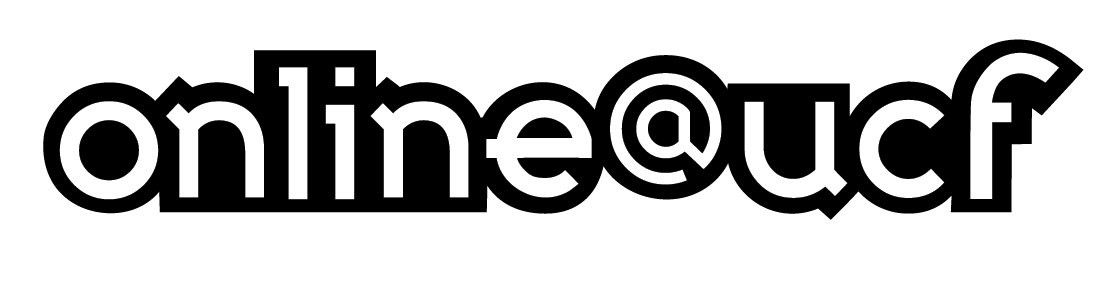 